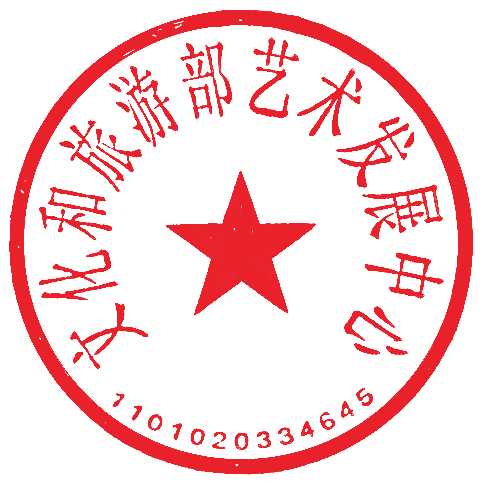 文化和旅游部艺术发展中心美术考级考生报名表                报名时间：                          注：制式表格，请勿改动。姓　　名罗舒芃罗舒芃罗舒芃性    别女女照片（2寸）用固体胶粘贴姓名拼音Luo Shu PengLuo Shu PengLuo Shu Peng民    族 汉族 汉族照片（2寸）用固体胶粘贴出生日期 2011 年 09 月 18 日 2011 年 09 月 18 日 2011 年 09 月 18 日国    籍中国中国照片（2寸）用固体胶粘贴身份证号码440304201109187126440304201109187126440304201109187126440304201109187126440304201109187126440304201109187126照片（2寸）用固体胶粘贴申报专业软笔书法软笔书法软笔书法申报级别 九 级 九 级照片（2寸）用固体胶粘贴申报专业已考信息最高级别： 八  级最高级别： 八  级证书编号：0520216525888证书编号：0520216525888证书编号：0520216525888发证机构：文化和旅游部艺术发展中心发证机构：文化和旅游部艺术发展中心联系方式姓名：彭老师 姓名：彭老师 联系电话：13528885620联系电话：13528885620联系电话：13528885620与考生关系：                  与考生关系：                  考场地址南山区龙珠八路岁宝百货（龙珠店）二楼南山区龙珠八路岁宝百货（龙珠店）二楼南山区龙珠八路岁宝百货（龙珠店）二楼南山区龙珠八路岁宝百货（龙珠店）二楼考试时间考试时间2022年12月18日承办单位深圳考区深圳考区深圳考区深圳考区联系电话联系电话0755-83587033备注一1.以上各项内容对考试结果以及证书制作非常重要，请完整、准确、清晰填写或打印有关事项。2.外籍和港澳台地区学生在“身份证号码”栏内准确填写本人相应身份信息。3.申报专业已过其他机构最高级别证书复印件附在此表。4.考生编号由承办单位统一编写。1.以上各项内容对考试结果以及证书制作非常重要，请完整、准确、清晰填写或打印有关事项。2.外籍和港澳台地区学生在“身份证号码”栏内准确填写本人相应身份信息。3.申报专业已过其他机构最高级别证书复印件附在此表。4.考生编号由承办单位统一编写。1.以上各项内容对考试结果以及证书制作非常重要，请完整、准确、清晰填写或打印有关事项。2.外籍和港澳台地区学生在“身份证号码”栏内准确填写本人相应身份信息。3.申报专业已过其他机构最高级别证书复印件附在此表。4.考生编号由承办单位统一编写。1.以上各项内容对考试结果以及证书制作非常重要，请完整、准确、清晰填写或打印有关事项。2.外籍和港澳台地区学生在“身份证号码”栏内准确填写本人相应身份信息。3.申报专业已过其他机构最高级别证书复印件附在此表。4.考生编号由承办单位统一编写。1.以上各项内容对考试结果以及证书制作非常重要，请完整、准确、清晰填写或打印有关事项。2.外籍和港澳台地区学生在“身份证号码”栏内准确填写本人相应身份信息。3.申报专业已过其他机构最高级别证书复印件附在此表。4.考生编号由承办单位统一编写。1.以上各项内容对考试结果以及证书制作非常重要，请完整、准确、清晰填写或打印有关事项。2.外籍和港澳台地区学生在“身份证号码”栏内准确填写本人相应身份信息。3.申报专业已过其他机构最高级别证书复印件附在此表。4.考生编号由承办单位统一编写。1.以上各项内容对考试结果以及证书制作非常重要，请完整、准确、清晰填写或打印有关事项。2.外籍和港澳台地区学生在“身份证号码”栏内准确填写本人相应身份信息。3.申报专业已过其他机构最高级别证书复印件附在此表。4.考生编号由承办单位统一编写。评审评语评审结果考官签字考官签字备注二集中统一评定考试成绩，切勿将此表与对应考级作品分离。集中统一评定考试成绩，切勿将此表与对应考级作品分离。集中统一评定考试成绩，切勿将此表与对应考级作品分离。集中统一评定考试成绩，切勿将此表与对应考级作品分离。集中统一评定考试成绩，切勿将此表与对应考级作品分离。集中统一评定考试成绩，切勿将此表与对应考级作品分离。集中统一评定考试成绩，切勿将此表与对应考级作品分离。